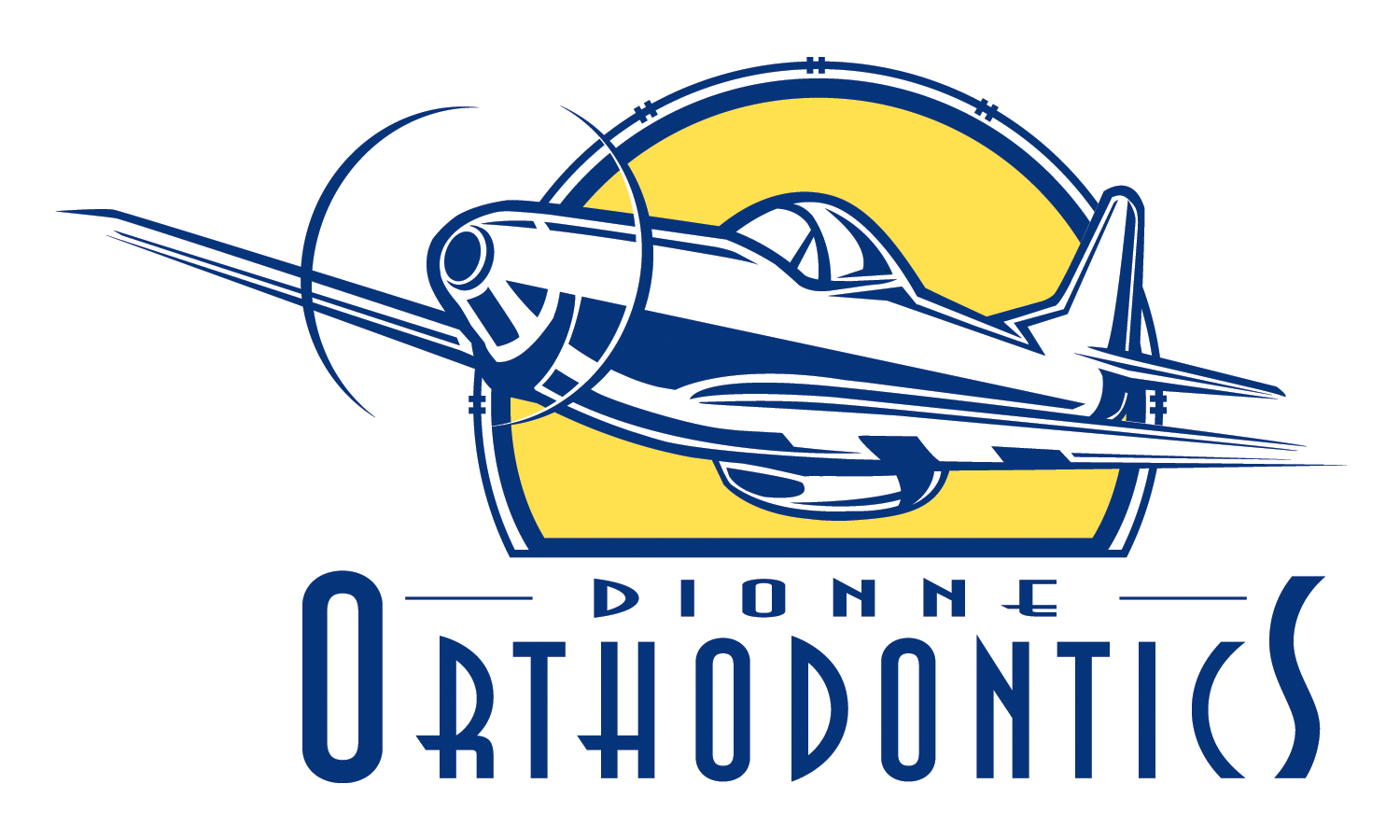 						WELCOME TO THE OFFICE OF 							DR. DENNIS DIONNE
PATIENT INFORMATION (Child)Patient’s Name: ________________________________Age: _____ DOB.: _________________(M/D/YR)Address: _______________________________City: _____________________Postal Code __________Any other family members currently a patient in our office? ____________________________________Family Dentist: _____________________________ Referred by: _______________________________Do you have Orthodontic Insurance Coverage Y / NPolicy Holders Name_______________________________ Employer: ____________________________Person (s) responsible for payments on account: (Circle all that apply)     Mother      Father      OtherFAMILY INFORMATIONMother’s name_______________________Driver’s License: _____________________ SIN: ____________Address: same as above OR __________________________Cell #_________________________Home#______________________ Work #: _____________________Email: ___________________________________ Best to contact by:   Cell   Home   Work    EmailFather’s name_______________________Driver’s License: _____________________ SIN: ____________Address: same as above OR ________________________________________________________________Cell #_______________________Home#____________________ Work #: _____________________Email : ___________________________________ Best to contact by:   Cell   Home   Work    EmailDENTAL HISTORY:Main reason you are seeking treatment: __________________________________________________
Last time seen by family dentist? _________________________________ Do any cavities exist?   Y/NAny history of blows/trauma to the face? _________________________________________________Do you know of any missing/extra permanent teeth?  Y/NAre there any sores, lumps, or irritated areas in the mouth?  Y/NAre there any speech problems?  Y/NDo any oral habits exist?     ____ thumb sucking ____teeth grinding   ____ nail biting ____ mouth breathingHas the patient had previous orthodontic treatment? _________________________________________Does the patient have any TMJ (jaw joint) problems? Y/NIf yes, explain: ____________________________________________________________________Is there anything the patient would like to change about his/her smile? Y/NIf so, what? ______________________________________________________________________													(Over)MEDICAL HISTORYPatient’s Medical Doctor: ______________________________________________________________Is the patient’s general health good at this time?    Y/NIs the patient under the care of a physician at this time?    Y/NIf yes, explain: ___________________________________________________________________Is the patient taking any medication at this time?     Y/NIf yes name or names: _____________________________________________________________Any allergies?     Y/N     If yes, what? ___________________________________________________Has the patient had tonsils and/or adenoids removed?     Y/NAge: _________Has the patient any of these sleeping issues?  Please check any that apply____Frequent loud snoring____Long pauses in breathing____Restless sleeping or significant tossing and turning (night sweats)____Chronic mouth breathing during sleep____Changes in mood, misbehavior or decline in school performanceHas the patient ever been advised by their physician to take an antibiotic prior to any dentaltreatments?    Y/NIf yes, antibiotic name: _____________________________________________________________Does the patient smoke?     Y/NAny history of heart trouble, rheumatic fever, etc.?     Y/NIf yes, explain: ___________________________________________________________________Any other medical conditions the doctor should be aware of? Y/NIf yes: ___________________________________________________________________________DATE: _________________________	SIGNATURE: __________________________________					PRINT NAME: __________________________________SIGNATURE: ___________________________________Dennis G. DionneD.D.S., Cert. Ortho., FRCD (C)IF ANY OF THIS INFORMATION EVER CHANGES, PLEASE INFORM US.

				      Thank you!!